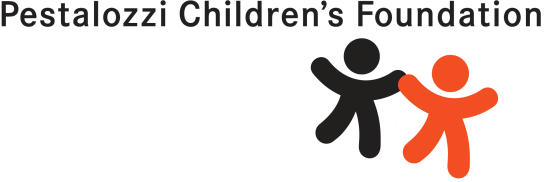 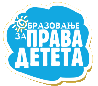 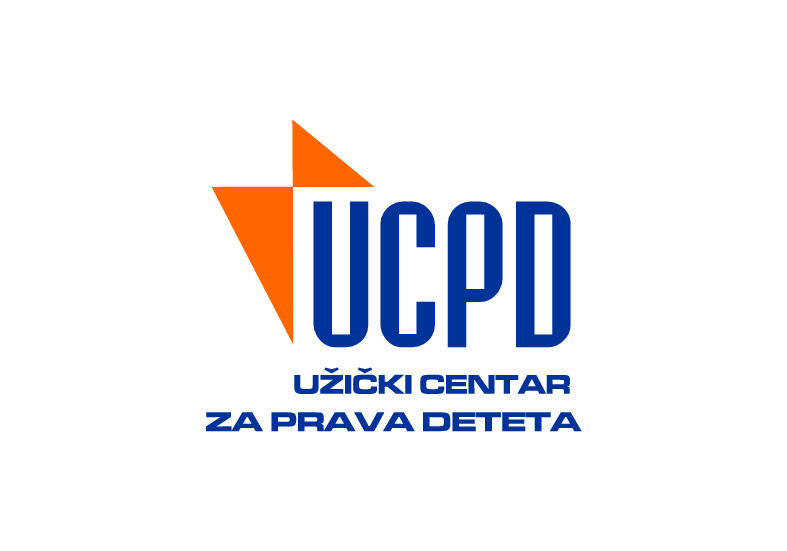 Прилог 1 : „Картице права“Општи подаци о наставној јединициОпшти подаци о наставној јединициПредметEнглески језикНазив наставне јединицеVictorian BritainРазредосмиАутор наставне јединицеНаставник: Јелена МаксимовићШколаПрва основна школа краља Петра Другог, УжицеТип часаВежбањеНаставне методеДијалошка, монолошка,текстуалнаОблици радаФронтални, индивидуални, групниЦиљеви (укратко навести циљеве који се желе постићи наведеним активностима).Подстицање радозналости код ученика у вези са историјом и културом земље чији језик уче, упознавање ученика са појединим члановима  Конвенције о правима детета.  Исходи (таксативно навести какве исходе очекујемо после наведених активности, тј. шта ће ученицисвојити/разумети/освестити/урадити после активности).Ученици су упознати са животом сиромашне деце у Енглеској у време владавине краљице Викторије. Упознати су са појединим члановима Конвенције о правима детета и оспособљени да препознају одређене групе заштитних права.Ток часа (навести сценарио наставне јединице, тј. уводне, централне и заврсне активности. Одредити и оријентациони временски оквир за активности – навести трајање активности у минутима).Уводни део часа(5 мин.)Наставник води разговор са ученицима о животу типичног тинејџера у нашој земљи, да ли се и колико њихов живот разликује од живота вршњака у Енглеској и наводи их на размишљање о прошлости.Главни део часа (35 мин.)Наставник представља тему часа кроз кратку причу о краљици Викторији. Ученици читају текст о животу деце у Викторијанској Енглеској, након чега се проверава разумевање кроз одговоре на питања. Наставик даје објашњења непознатих речи и израза.Наставник и ученици разговарају о тешком животу те деце. Наставник истиче да захваљујући Конвенцији о правима детета деца више никада и нигде неће бити у том положају. Наставник даје основне информације о Конвенцији.Ученици се деле у две групе (свакој групи дати прилиг 1, има и на српском и на енглеском), чланови Конвенције о правима детета. Прва група има задатак да у првом делу текста подвуче ситуације у којима осећају да су права детета прекршена. Друга група има исти задатак, само за други део текста. Представници група излазе пред таблу, представљају и фломастерима различитих боја исписују ситуације.Наставник и ученици заједно анализирају оно што је уочено као кршење права. Деца су била приморана на рад у фабрикама и рудницимау граду или на фармама у селу. Наставник информише ученике да се члан 32 Конвенције о правима детета односи на заштиту од дечијег рада (тешких облика дечијег рада).Деца нису ишла у школу. Чланом 28.  Конвенције деци је дато право на образовање.Деца нису имала времена за игру. Члан 31 обезбеђује право на одмор, игру и културне вредности.Децу су тукли и мучили уколико би исцрпљени заспали на послу. Чланом 19 Конвенције, деци је дато право на заштиту од насиља, злостављања и занемаривања.Ако су била болесна, деца нису била у могућности да иду код лекара. Чланом 24 се регулише право на здравствену заштиту а чланом 6 право на живот, опстанак и развој.Нека деца нису имала свој дом, па су живела на улици. Чланом 27 деци је дато право на одговарајући животни стандард. Наставник исписује бројеве чланова Конвенције поред одговарајућих ситуација.Наставник пита ученике да ли они некада видели или чули да су некоме прекршена права на сличан начин? Ученици дају своје примере и дискутују.      Наставник наводи оне примере које ученици нису поменули, нпр:Ромска деца коју родитељи не шаљу у школу, која немају здравствену књижицу;Деца, најчешће ромска деца,  која жице и раде на улици, која су приморана на рад или просјачење, нарочито је присутно  у нашим већим градовима. У већим градовима се отварају свратишта за децу улице, где деца могу да дођу, ручају окупају се, угреју и на тај начин мало ублаже тежак живот. Данас, нека деца са села и у нашој земљи су изложена тешким пословима којима нарушавају своје здравље и немају довољно времена за учење и одмор (сеча и цепање дрва, дуги и напорни радови на пољу; брига око стоке; целодневни кућни послови и сл);  Широко распрострањена злоупотреба дечјег рада у Азији, где многа деца раде у фабрикама по 12-16 сати, не школују се (нпр. у фабрикама спортске опреме, компјутерских уређаја и сл). Многе организације објављују које фабрике и производи зарађују на злоупотреби дечјег рада и позивају људе широм света да бојкотују куповину тих производа. Изненадили бисте се колико је одела и робе које ми имамо, а да су на жалост,  произведена на тај начин.                             Завршни део часа(5 мин.)Наставник задаје домаћи задатак. Ученици треба да замисле да живе у време краљице Викторије у Енглеској, да се ставе у положај деце и да опишу свој живот.Елементи права детета у наставној јединици (детаљно навести шта су све елементи који указују на права/о детета у одређеној наставној јединици, на које све начине наставна јединица подстиче ученике да размишљају о правима детета).Текст описује веома тежак живот деце која нису ишла у школу, која су радила у фабрици или руднику по 12 сати дневно, која нису ишла код лекара, која су тучена, итд. Уочавањем ситуација у којима су угрожена права детета и њихово повезивање са конкретним члановима Конвенције, ученици се подстичу на размишљање о правима детета.Чланови Конвенције: 19 (право на заштиту од насиља, злостављања и занемаривања); 6 право на живот, опстанак и развој;  24 (право на здравље и здравствену заштиту); 27 (право на одговарајући животни стандард); 28 (право на образовање); 31(право на одмор, игру и културне активности);  32 (заштита од тешких облика дечијег рада).Материјал  (таксативно навести материјале који се користе за реализацију наставне јединице, а примерак сваког материјала доставити у прилогу).Примерак Конвенције о правима дететаФломастери различитих бојаЧлан 1. ДЕФИНИЦИЈА ДЕТЕТА  Дететом се сматра особа испод 18 година, уколико се законом дате земље пунолетство не стиче раније.Члан 2. НЕДИСКРИМИНАЦИЈА  Сва права примењују се на сву децу без дискриминације. Државе имају обавезу да штите децу од свих облика дискриминације и да предузимају позитивне акције у циљу промоције њихових права.Члан 3. НАЈБОЉИ ИНТЕРЕС ДЕТЕТА  Сви поступци који се тичу детета предузимаће се у складу с његовим/њеним најбољим интересима. Државе ће обезбедити одговарајућу бригу о детету у случају када родитељи или старатељи то не чине. Члан 4. ОСТВАРИВАЊЕ ПРАВА  Државе морају да учине све што је у њиховој моћи да би се права предвиђена Конвенцијом остварила. Члан 5. ПРАВА И ОБАВЕЗЕ РОДИТЕЉА У ОДНОСУ НА РАЗВОЈНЕ МОГУЋНОСТИ ДЕТЕТА  Државе морају поштовати права и одговорност родитеља, односно проширене породице, да усмеравају и саветују дете у вези са његовим правима, сходно његовим развојним могућностима.Члан 6. ОПСТАНАК И РАЗВОЈ  Свако дете има неотуђиво право на живот, а држава има обавезу да обезбеди његов опстанак и развој.Члан 7. ИМЕ И ДРЖАВЉАНСТВО  Дете има право на име од рођења. Дете има право на стицање држављанства и, уколико је могуће, право да зна своје родитеље и да буде чувано од стране њих.Члан 8. ОЧУВАЊЕ ИДЕНТИТЕТА  Држава има обавезу да штити и уколико је потребно, обезбеди поновно успостављање свих битних аспеката дететовог идентитета. То укључује име, држављанство и породичне везе.Члан 9. ОДВАЈАЊЕ ОД РОДИТЕЉА  Дете има право да живи са својим родитељима, осим у случају када се у одговарајућем поступку оцени да је одвајање у најбољем интересу детета. Дете има право да одржава контакт са оба родитеља уколико је одвојено од једног или обоје њих.Члан 10. СПАЈАЊЕ ПОРОДИЦЕ  Деца и родитељи имају право да напусте било коју земљу и да уђу у своју земљу у циљу спајања породице или одржавања односа између деце и родитеља.Члан 11. НЕЗАКОНИТО ПРЕБАЦИВАЊЕ И НЕВРАЋАЊЕ ДЕЦЕ Држава има обавезу да предупреди киднаповање и задржавање деце у иностранству, било да то ради родитељ или неко други и да у тим случајевима предузима одговарајуће мере. Члан 12. ИЗРАЖАВАЊЕ МИШЉЕЊА  Дете има право на слободно изражавање сопственог мишљења и право да се оно узме у обзир у свим стварима и поступцима који га се непосредно тичу.Члан 13. СЛОБОДА ИЗРАЖАВАЊА  Дете има право да слободно изражава своје погледе, да тражи, прима и саопштава информације и идеје свих врста и на разне начине, без обзира на границе.Члан 14. СЛОБОДА МИСЛИ, САВЕСТИ И ВЕРОИСПОВЕСТИ  Држава ће поштовати право детета на слободу мисли, савести и вероисповести и право и обавезу родитеља да их у томе усмеравају. Члан 15. СЛОБОДА УДРУЖИВАЊА  Деца имају право на слободу удруживања и слободу мирног окупљања. Члан 16. ЗАШТИТА ПРИВАТНОСТИ  Деца имају право на заштиту од мешања у њихову приватност, породицу, дом и личну преписку и  право на заштиту своје части и угледа.Члан 17. ПРИСТУП ОДГОВАРАЈУЋИМ ИНФОРМАЦИЈАМА  Држава ће обезбедити деци да имају приступ информацијама и материјалима из различитих извора. Држава ће подстицати средства јавног информисања да шире информације од друштвене и културне користи за дете и предузимати мере да децу заштити од штетних информација и материјала. Члан 18. ОДГОВОРНОСТ РОДИТЕЉА  Оба родитеља имају заједничку одговорност за подизање детета. Држава ће пружити помоћ родитељима у остваривању одговорности за подизање деце и обезбедити развој установа, капацитета и служби за заштиту и бригу о њима. Члан 19. ЗАШТИТА ОД ЗЛОСТАВЉАЊА И ЗАНЕМАРИВАЊА  Држава ће заштитити дете од свих облика малтретирања док је под бригом родитеља или других особа које се о њему старају и успоставиће одговарајуће програме превенције и помоћи жртвама злостављања.Члан 20. ЗАШТИТА ДЕЦЕ БЕЗ РОДИТЕЉА  Држава је обавезна да обезбеди посебну заштиту деци лишеној родитељског старања и да осигура смештај такве деце у одговарајуће алтернативне породице или установе. У збрињавању деце лишене родитељског старања дужна пажња ће бити посвећена дететовом културном пореклу.Члан 21. УСВОЈЕЊЕ  У земљама које признају и допуштају усвојење, оно ће бити изведено у складу са најбољим интересом детета, и то само уз сагласност надлежних власти и уз мере заштите детета. Члан 22. ДЕЦА ИЗБЕГЛИЦЕ  Дете избеглица или дете које тражи избеглички статус има право на посебну заштиту. Држава има обавезу да сарађује са одговарајућим организацијама које пружају такву заштиту и помоћ.Члан 23. ДЕЦА СА СМЕТЊАМА У РАЗВОЈУ  Дете са физичким или менталним сметњама у развоју има право на посебну негу, образовање и оспособљавање за рад, које ће му обезбедити потпун и достојан живот и постизање за њега највишег степена самосталности и социјалне интеграције. Члан 24. ЗДРАВЉЕ И ЗДРАВСТВЕНА ЗАШТИТА Дете има право на највиши могући стандард здравља и здравствене заштите. Државе ће посветити посебну пажњу примарној здравственој заштити и превенцији, здравственом просвећивању и смањењу смртности одојчади и деце. У том смислу, држава ће се укључити у међународну сарадњу и тежити да ниједно дете не буде лишено могућности ефикасне здравствене заштите. Члан 25. ПЕРИОДИЧНА ПРОВЕРА ПОСТУПКА  Дете које је држава збринула ради старања, заштите или лечења, има право на периодичну проверу поступка и услова.Члан 26. СОЦИЈАЛНА ЗАШТИТА Дете има право на социјалну заштиту, укључујући социјално осигурање. Члан 27. ЖИВОТНИ СТАНДАРД  Свако дете има право на животни стандард који одговара његовом физичком, менталном, духовном, моралном и социјалном развоју. Родитељи имају примарну одговорност да детету обезбеде адекватан животни стандард. Обавеза државе је да помогне и осигура да родитељи ту своју одговорност испуњавају. Ова обавеза државе може укључивати материјалну помоћ родитељима и деци. Члан 28. ОБРАЗОВАЊЕ  Дете има право на образовање. Држава је обавезна да осигура бесплатно и обавезно основно образовање, подстиче различите облике средњег образовања доступне свима и омогући приступ вишем образовању у складу са способностима детета. Школска дисциплина ће се спроводити у складу са правима детета и уз поштовање његовог достојанства. Државе ће се укључити у међународну сарадњу у циљу остваривања овог права.Члан 29. ЦИЉЕВИ ОБРАЗОВАЊА  Образовање ће имати за циљ развој дететове личности, талената и менталних и физичких способности до њихових крајњих граница. Образовање ће припремати дете за активан живот у слободном друштву и неговати код њега поштовање према родитељима, његовом културном пореклу, језику и вредностима, као и поштовање према културном пореклу и вредностима других. Члан 30. ДЕТЕ ПРИПАДНИК МАЊИНЕ Деца припадници етничких мањина и домородачког становништва имају право да уживају сопствену културу, да исповедају своју веру и користе свој језик. Члан 31. СЛОБОДНО ВРЕМЕ, РЕКРЕАЦИЈА И КУЛТУРНЕ АКТИВНОСТИ  Дете има право на одмор, игру, слободно време и учешће у културним и уметничким активностима.Члан 32. ДЕЧЈИ РАД Дете има право на заштиту од рада који угрожава његово здравље, образовање или развој. Држава ће прописати минималну старост за запошљавање и регулисати услове рада. Члан 33. ЗЛОУПОТРЕБА ШТЕТНИХ СУПСТАНЦИ  Деца имају право на заштиту од употребе наркотика и психотропних супстанци. Државе имају обавезу да спрече употребу деце у производњи и промету штетних супстанциЧлан 34. СЕКСУАЛНО ИСКОРИШЋАВАЊЕ Држава ће заштитити децу од сексуалног искоришћавања и злостављања, укључујући проституцију и порнографију. Члан 35. ОТМИЦА И ТРГОВИНА  ДЕЦОМ Држава је обавезна да предузме све одговарајуће мере да спречи отмицу, продају и трговину децом.Члан 36. ДРУГИ ОБЛИЦИ ИСКОРИШЋАВАЊА Дете има право на заштиту од било ког вида искоришћавања штетног по његову добробит, поред оних наведених у члановима 32, 33. и 34.Члан 37. МУЧЕЊЕ И ЛИШЕЊЕ СЛОБОДЕ Ниједно дете не сме бити подвргнуто мучењу, окрутном поступку или кажњавању нити незаконитом хапшењу и лишавању слободе. Ни смртна казна ни доживотни затвор  без могућности ослобођења неће бити досуђени за прекршаје које учине особе испод 18 година старости. Свако дете лишено слободе одваја се од одраслих, сем ако се не сматра да је то у најбољем интересу детета; има право на правну и другу помоћ и право да одржава контакт са својом породицом.  Члан 38. ОРУЖАНИ СУКОБИ Државе уговорнице предузимају све практично изводљиве мере како деца испод 18 година не би непосредно учествовала у оружаним сукобима. Деца испод 18 година не могу бити регрутована у оружане снаге. Државе ће такође осигурати заштиту и бригу о деци погођеној оружаним сукобима, како је то предвиђено међународним правом. Члан 39. ОПОРАВАК Држава има обавезу да обезбеди одговарајући физички и психички опоравак и социјалну реинтеграцију деце која су жртве оружаних сукоба, мучења, занемаривања, искоришћавања и злостављања. Члан 40. МАЛОЛЕТНИЧКО ПРАВОСУЂЕ Дете које је у сукобу са законом има право на поступак којим се подстиче његово достојанство и осећање личне вредности, који води рачуна о његовом узрасту и који води његовој социјалној реинтеграцији. Дете има право на правну и другу помоћ у циљу своје одбране. Судски поступак и смештај у казнене институције биће избегнути кад год је то могуће. (1) A Child - Definition A child is a person under 18, unless the maturity is attained earlier according to the law of a particular country.(2) Non-discrimination All rights apply to all children without discrimination. States have the obligation to protect children from all forms of discrimination and take positive actions aiming to promote their rights.(3) The Best interests of the childAll proceedings affecting the child shall be undertaken in accordance with his/her best interests. States shall provide appropriate care for the child when parents or guardians do not.(4) Exercise of rightsStates must do everything in their power to provide exercise of rights prescribed in this Convention. (5) Rights and responsibilities of parents in relation to the developmental potential of a childStates must respect the rights and responsibilities of parents or extended family, to direct and advise the child about his or her rights, according to its developmental potential.(6) Survival and Development Every child has the inalienable right to life, while a state has the obligation to ensure its survival and development.(7) Name and nationalityThe child has the right to a name from birth. The child has the right to acquire nationality and, if possible, the right to know its parents and to be guarded by the parents.(8) Preservation of identityA state has the obligation to protect and if necessary, provide restitution of all the important aspects of the child's identity. This includes name, nationality and family ties.(9) Separation from parents The child has the right to live with its parents, unless the appropriate procedure determines that the separation from parents is in the best interest of the child. The child has the right to maintain contacts with both parents if separated from one of them or both parents.(10) Family ReunificationChildren and their parents have the right to leave any country and to enter their country for the purpose of family reunification or maintaining relationships among children and parents.(11) Illegal transfer and non-return of childrenA state has the obligation to prevent kidnapping and retention of children abroad, whether it is done by a parent or someone else, and to take appropriate measures in these cases. (12) Expressing opinion The child has the right to free expression  of its opinion as well as the right that his/her opinion is taken into account in all matters and procedures that are related to him/her directly.(13) Freedom of expressionThe child has the right to freely express its views, to seek, receive and impart information and ideas of all kinds and in various ways, regardless of boundaries.(14) Freedom of thought, conscience and religionThe State shall respect the right of the child to freedom of thought, conscience and religion and right and duty of parents to direct them to do so.(15) Freedom of associationChildren have the right to freedom of association and peaceful assembly.(16) Privacy policyChildren have the right to protection from interference with their privacy, home, family and personal correspondence and the right to protect their honor and reputation.(17) Access to appropriate informationThe State shall ensure that children have access to information and material from different sources. The State shall encourage the mass media to disseminate information of social and cultural benefits for the child and take measures to protect children from harmful information and materials.(18) Parental ResponsibilityBoth parents have common responsibilities for the upbringing of the child. The state will provide assistance to parents in exercising responsibility for raising children and ensure the development of institutions, facilities and services for the protection and care of children.(19) Protection from abuse and neglectThe State shall protect the child from all forms of mistreatment while in the care of parents or other persons and establish appropriate prevention programs and assistance to victims of abuse.(20) Protection of children without parents The state is obliged to provide special protection to children deprived of parental care and to ensure accommodation of such children in appropriate alternative family or institution. In the provision of alternative care, due attention will be paid to the child's cultural background. (21) AdoptionIn the states that recognize and allow adoption, it will be conducted in accordance with the best interest of the child and subject to the approval of the competent authorities and the measures to protect the child.(22) Refugee Children A Child refugee or a child seeking refugee status is entitled to special protection. A state has the obligation to cooperate with relevant organizations that provide such protection and assistance.(23) Children with disabilitiesMentally or physically disabled child has the right to special care, education and vocational training, that would provide him/her with full and decent life and achievement of the highest degree of independence and social integration.(24) Health and Health CareA child is entitled to the highest attainable standard of health and health care. The states shall pay particular attention to primary health care and prevention, health education and reducing infant and child mortality. In this sense, the states will be engaged in international cooperation and tend that no child is deprived of effective health care.(25) Periodic inspections of careA child who is placed for care, protection or treatment by the state, has the right to periodic inspections of procedures and conditions.(26) Social protectionThe child has the right to social protection including social insurance.(27) Standard of livingEvery child has the right to a standard of living that matches his physical, mental, spiritual, moral and social development. Parents have the primary responsibility to provide the child with an adequate standard of living. The obligation of the state is to help and ensure that parents fulfill their responsibility. This responsibility of the state can include material assistance to parents and children.(28) Education The child has the right to education. The state is obliged to ensure free and compulsory primary education, encourage different forms of secondary education accessible to all and provide access to higher education in accordance with the abilities of the child. School discipline shall be conducted in accordance with the rights of the child and with respect for its dignity. The state will be involved in international cooperation in order to realize this right.(29) Aims of EducationEducation shall aim at developing child's personality, talents and mental and physical abilities to their fullest potential. Education shall prepare the child for an active life in a free society and foster respect for his parents, his cultural background, language and values as well as respect for the cultural background and values of others.(30) A child belonging to a minority Children belonging to ethnic minorities and indigenous groups have the right to enjoy their own culture, to profess their religion and to use their language.(31) Leisure, recreation and cultural activitiesThe child has the right to rest, play, leisure and participation in cultural and artistic activities.(32) Child labor The child is entitled to protection from work that endangers its health, education or development. The State shall prescribe the minimum age for employment and regulate working conditions.(33) Drug abuseChildren have the right to protection from drug use and  psychotropic drugs. States have the obligation to prevent the use of children in the production and distribution of drugs.(34) Sexual exploitationThe State shall protect children from sexual exploitation and abuse, including prostitution and pornography(35) Kidnapping and child traffickingA state is obliged to take all appropriate measures to prevent abduction, sale and trafficking in children.(36) Other forms of exploitation A child is entitled to protection from any form of exploitation, harmful for its own welfare, in addition to those mentioned in Articles 32, 33, and 34(37) Torture and deprivation of libertyNo child shall be subjected to torture, cruel treatment or punishment or any unlawful arrest and detention. Neither capital punishment nor life imprisonment without possibility of release shall be imposed for violations that are made by the persons under the age of 18. Every child deprived of liberty shall be separated from adults unless it is not considered to be in the best interest of the child; such child is entitled to legal and other assistance and has the right to maintain contact with its family.(38) Armed conflictsThe Parties shall take all feasible measures to provide that children under 15 do not participate in armed conflicts directly. Children under 15 can not be recruited into armed forces. States will also ensure the protection and care of children affected by armed conflicts, as provided by international law.(39) RecoveryA state has the obligation to provide adequate physical and psychological recovery and social reintegration of children who are victims of armed conflicts, torture, neglect, exploitation or abuse.(40) Juvenile JusticeA child who is in conflict with the law is entitled to a procedure that promotes its dignity and sense of personal value, which takes into account his age and which leads to its social reintegration. The child has the right to legal and other support to his defense. Court proceedings and accommodation in penal institutions shall be avoided whenever possible.(41) Meeting the highest standards If standards relating to the child rights in the applicable national and international laws are higher than those provided by the Convention, the higher standards shall be applied.(42) Dissemination of the ConventionThe Parties have the obligation to make the rights contained in this Convention known to both adults and children. 